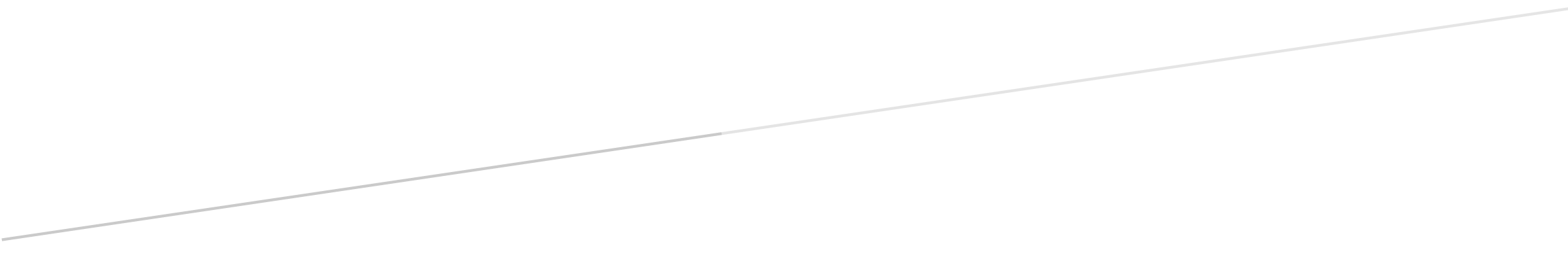 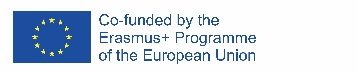 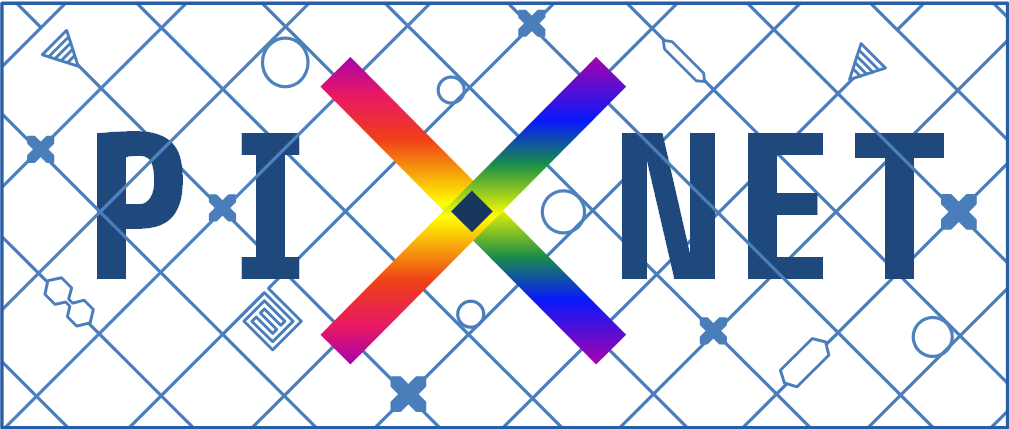 PIXNET QUESTIONNAIRE – Partner and Programme country applicant for the Local Path(Call for applications 2020/22 – Rector’s Decree No. 722/2019)Please, read carefully the document below and duly fill in the required information. In case of missing compulsory information, marked with a *, your entire PIXNET application will not be taken into consideration in the selection process.PERSONAL DATAACADEMIC CAREER INFORMATIONSTATEMENT (please confirm each statement with an ‘x’)□ I DECLARE TO BE AWARE OF THE SELECTION CRITERIA, PROCEDURE AND TIMETABLE* (please refer to the Call for applications)HOW DID YOU KNOW ABOUT THE PIXNET MASTER’S?* (please choose one of the following with an ’x’)□ Internet□ Internet – StudyPortals□ Internet – Facebook or social media□ Mail – StudyPortals□ Mail – Almalaurea□ Word of Mouth □ Other – please specify ____________________________Name*
Surname*
Date of birth*
Citizenship*Skype contact*First Academic Year of Bachelor’s Studies* (please specify the year in which you started your bachelor)Legal duration of Bachelor’s course* (in years)CGPA – Cumulative Grade Point Average* (Weighted exams average score, please specify relevant scale used)Transcript scale* (please specify pass score and maximum score for exams in your university)Pass:
Max:Expected graduation date - by 31st July 2020 (optional - only for applicants who are expecting to graduate)English Proficiency* (please specify your IELTS/TOEFL scores. Overall and single sections)GRE (optional - please specify your GRE results in each section if available)